																		Załącznik nr 5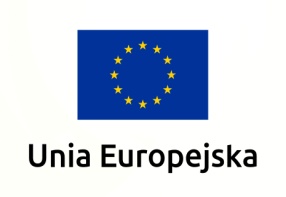                               do Zapytania ofertowegoPROTOKÓŁ ODBIORU PRZEDMIOTU UMOWYSporządzony ………. roku w Poznaniu w sprawie odbioru przedmiotu zamówienia, tj.: „Sukcesywna  dostawa wody mineralnej i soków owocowych na potrzeby Urzędu Marszałkowskiego Województwa Wielkopolskiego w Poznaniu w roku 2019”, realizowanego zgodnie z umową nr ………………. zawartą ……………roku.Skład Komisji:ze Strony Wykonawcy: …………………………ze Strony Zamawiającego: ………………………..Odbiór przedmiotu zamówienia nastąpił w dniu … roku w siedzibie Urzędu Marszałkowskiego Województwa Wielkopolskiego w Poznaniu.Ustalenia Komisji:Przedmiot zamówienia został wykonany zgodnie z umową.* Nie stwierdzono wad.Przedmiot zamówienia wskazuje następujące niezgodności:*………………...…………………………………………………………………………………...…………………………………………………………………………………...…………………………………………………………………………………...Informacje dotyczące usunięcia niezgodności:……………………………………………………………………………………………………………………………………………………………………………………………………………………………………………………………………………………………................Dokument sporządzono w dwóch jednobrzmiących egzemplarzach, po jednym dla każdej ze Stron.Na tym protokół zakończono i podpisano:…………………………………(Wykonawca)…………………………………(Zamawiający* - niepotrzebne skreślić